Программа «Рябинового фестиваля» 2018г.17 октября. Открытие. 15.00. Московская филармония.             Романтик-квартет. – МАУК «Центр культурных инициатив» городского округа Кашира» филиал КДЦ «Родина»

          19 октября. 13.00. «Вкус рябины». Кулинарный. - МАУК «Центр культурных инициатив» городского округа Кашира» филиал КДЦ «Родина»
            20 октября «Тонкая рябина». - МАУК «Центр культурных инициатив» городского округа Кашира»
           23 октября. «День рисования».12.00-17.00. - МАУК «Центр культурных инициатив» городского округа Кашира» филиал КДЦ «Родина»

           24 октября. «Гроздь рябины». 13.00. Игра- МБОУДО «Детский экологический центр»

           25 октября «Мастер-класс»- 15.00. МБУК «Каширский краеведческий музей»

           28 октября.  Закрытие 12.00- .- МАУК «Центр культурных инициатив» городского округа Кашира» филиал КДЦ «Родина»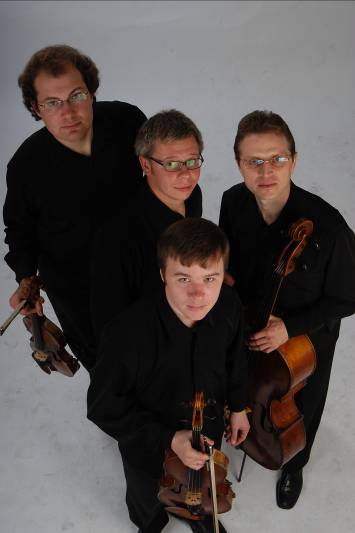 